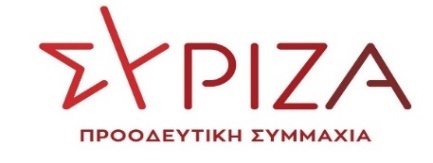 Αθήνα, 01 Δεκεμβρίου 2022ΕΡΩΤΗΣΗΠρος τον κ. Υπουργό Περιβάλλοντος και ΕνέργειαςΘέμα: «Ποια είναι η πορεία υλοποίησης του αναθεωρημένου εθνικού σχεδίου δράσης για την κυκλική οικονομία 2021-2025;»Η απελθούσα κυβέρνηση ΣΥ.ΡΙΖ.Α. έθεσε το 2018 το πλαίσιο της δημόσιας πολιτικής για την κυκλική οικονομία ως κομβικό στοιχείο της αναπτυξιακής στρατηγικής της χώρας. Προκειμένου για την υλοποίηση της εθνικής αυτής στρατηγικής δημοσιεύτηκε και το εθνικό επιχειρησιακό σχέδιο δράσης 2018-2019 ενώ υλοποιήθηκε το 1ο Forum για την Κυκλική Οικονομία και ενημερώθηκε αρμοδίως και η Γενική Διεύθυνση Περιβάλλοντος της ΕΕ (DG ENV). Κατόπιν, το Μάρτιο του 2020 η Ευρωπαϊκή Επιτροπή παρουσίασε το νέο σχέδιο δράσης της Ε.Ε. για την κυκλική οικονομία με βάση την Ευρωπαϊκή Πράσινη Συμφωνία. Έτσι, η Ν.Δ., το Νοέμβριο του 2021, με καθυστέρηση περίπου δύο ετών, προέβη σε αναθεώρηση του εθνικού σχεδίου δράσης τετραετούς διάρκειας 2021-2025, χωρίς όμως να έχει αναλάβει καμία δράση υλοποίησης της Εθνικής Στρατηγικής που είχε συναποφασιστεί με τους κοινωνικούς και παραγωγικούς φορείς το 2019.Πιο συγκεκριμένα, το νέο σχέδιο περιλαμβάνει 71 δράσεις που αφορούν σε ολόκληρη την ελληνική επικράτεια  και κατανέμονται στους εξής  πέντε βασικούς άξονες: 1. βιώσιμη παραγωγή και βιομηχανική πολιτική, 2. βιώσιμη κατανάλωση, 3. λιγότερα απόβλητα με μεγαλύτερη αξία, 4. οριζόντιες δράσεις, και 5. συγκεκριμένες κατηγορίες προϊόντων που πρέπει να αντιμετωπιστούν κατά προτεραιότητα. Αναφορικά με το χρόνο υλοποίησής τους, στον οδικό χάρτη προβλέπονται τα παρακάτω:Σημειώνεται ότι στο Υπουργείο Περιβάλλοντος και Ενέργειας λειτουργούν δύο Επιτροπές: η Διυπουργική επιτροπή για την Κυκλική Οικονομία με σκοπό το συντονισμό των δράσεων σε εθνικό επίπεδο και το Εθνικό Συμβούλιο Κυκλικής Οικονομίας, το οποίο αποτελεί γνωμοδοτική Επιτροπή φορέων της Παραγωγής για τον καθορισμό στρατηγικών προτεραιοτήτων για την κυκλική οικονομία.Επειδή  η μεταστροφή από το κυρίαρχο μοντέλο παραγωγής - κατανάλωσης σε αυτό της βιώσιμης και αποτελεσματικής διαχείρισης των πόρων συνιστά  αναγκαιότητα και όραμα που θα πρέπει να πραγματωθεί με ταχύ βηματισμό.Επειδή η κυκλική οικονομία αποτελεί αναπόσπαστο τμήμα της πολιτικής μετάβασης προς μία ουδέτερη κλιματικά κοινωνία και οικονομία.Επειδή η κυκλική οικονομία είναι στοιχείο βιωσιμότητας και ανταγωνιστικότητας των ελληνικών επιχειρήσεων.Ερωτάται ο αρμόδιος κ. Υπουργός:Έχουν υλοποιηθεί όλες οι δράσεις που προβλέπονται για τα έτη 2021, 2022 και 2021-2022; Εάν όχι, ποιες συγκεκριμένες δεν έχουν υλοποιηθεί;Ποιος είναι ο βαθμός ωρίμανσης ανά κάθε συγκεκριμένη δράση που προβλέπεται να υλοποιηθεί στις χρονικές περιόδους 2021-2023, 2022-2023, 2021-2025, 2022-2024 και 2022-2025;Οι Ερωτώντες ΒουλευτέςΜαμουλάκης ΧάρηςΦάμελλος ΣωκράτηςΑλεξιάδης ΤρύφωναςΑναγνωστοπούλου Αθανασία (Σία)Αυλωνίτης Αλέξανδρος - ΧρήστοςΒαρδάκης ΣωκράτηςΒαρεμένος ΓιώργοςΒερναρδάκης ΧριστόφοροςΒέττα ΚαλλιόπηΓκαρά Αναστασία (Νατάσα)Δραγασάκης ΓιάννηςΔρίτσας ΘεόδωροςΖαχαριάδης ΚώσταςΗγουμενίδης ΝίκοςΘραψανιώτης ΕμμανουήλΚαλαματιανός Διονύσιος – ΧαράλαμποςΚασιμάτη Ειρήνη (Νίνα)Καφαντάρη Χαρούλα (Χαρά)Κουρουμπλής ΠαναγιώτηςΛάππας ΣπυρίδωνΜάρκου ΚωνσταντίνοςΜουζάλας ΓιάννηςΜπαλάφας ΓιάννηςΜπάρκας ΚωνσταντίνοςΜπουρνούς ΓιάννηςΠαπαδόπουλος Αθανάσιος (Σάκης)Παπαηλιού ΓιώργοςΠέρκα Θεοπίστη (Πέτη)Πούλου Παναγιού (Γιώτα)Σαρακιώτης ΓιάννηςΣκουρλέτης Παναγιώτης (Πάνος)Σκουρολιάκος Παναγιώτης (Πάνος)Σκούφα Ελισσάβετ (Μπέττυ)Συρμαλένιος ΝίκοςΤζάκρη ΘεοδώραΤζούφη ΜερόπηΤόλκας ΆγγελοςΤριανταφυλλίδης ΑλέξανδροςΤσακαλώτος ΕυκλείδηςΦίλης ΝίκοςΧρηστίδου ΡαλλίαΨυχογιός ΓεώργιοςΑριθμός ΔράσεωνΧρόνος Υλοποίησης6202114202242021-202262021-202362022-20235202312024192021-202512022-202492022-2025